«Кызлар капкыны»1 марта в районном Дворце культуры состоялся показ спектакля «Кызлар капкыны» театрального коллектива отдела образования под руководством режиссеров Фархуллина Шагита и Галлямовой Гульназ в рамках районного фестиваля театральных коллективов «Тамаша» среди сельских поселений, предприятий, организаций и учреждений районного центра, посвященного  Году театра в РФ и 100-летию образования РБ.   Весь спектакль пронизан искрометным юмором и острыми шутками, о чем подтверждал откликающийся смехом зритель.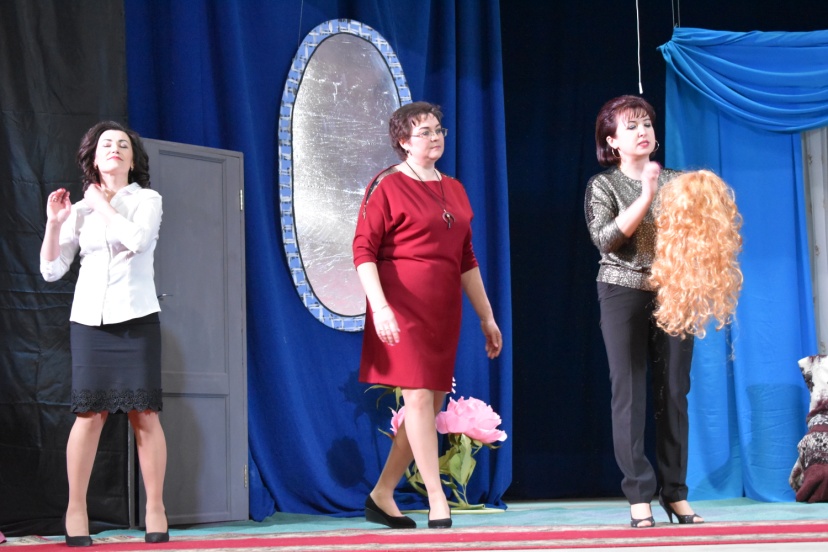 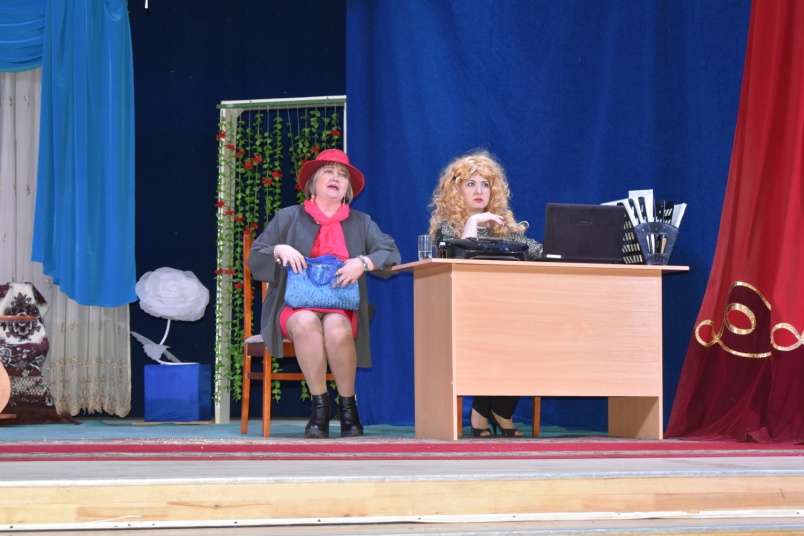 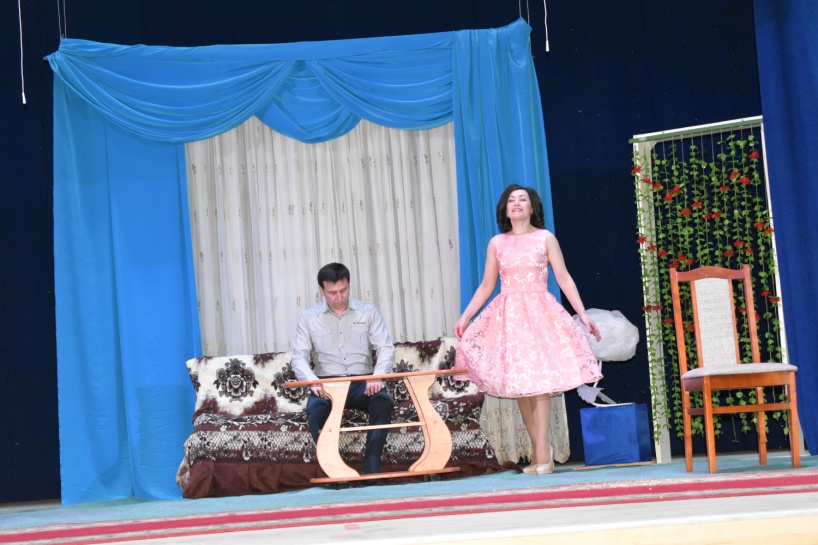 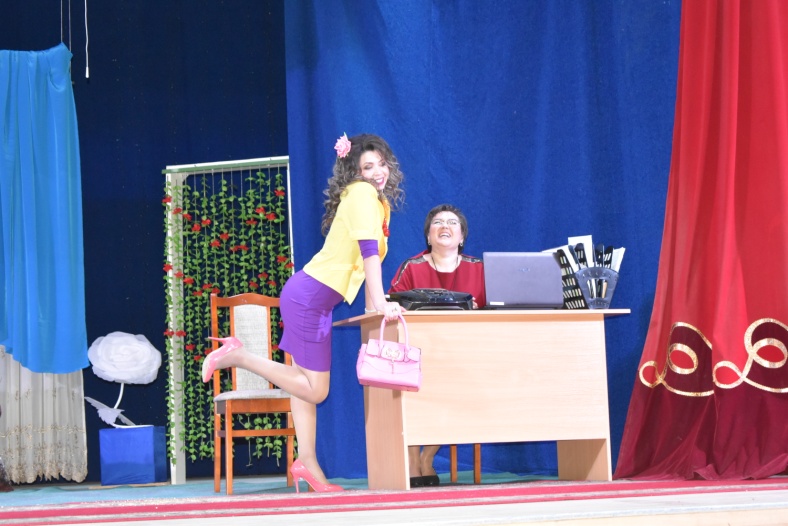 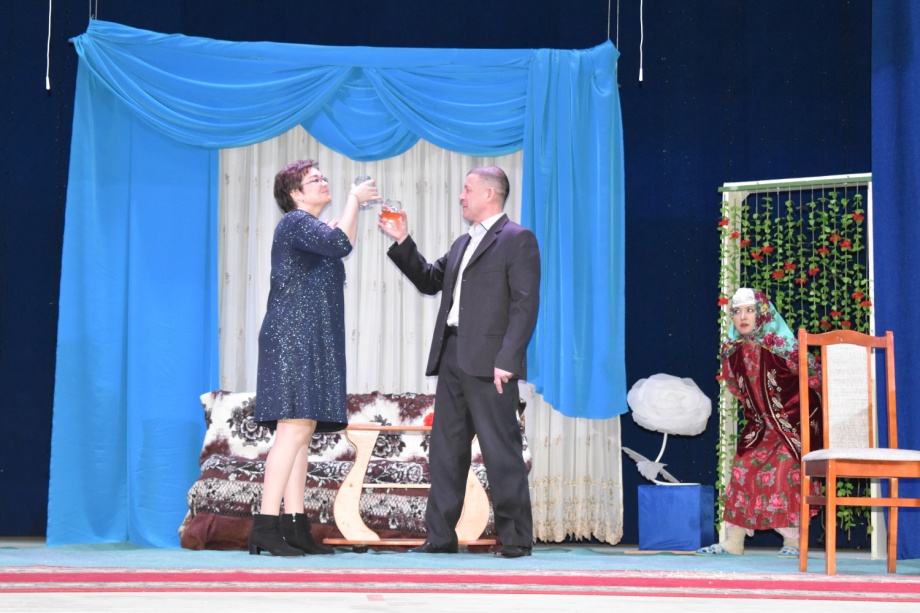 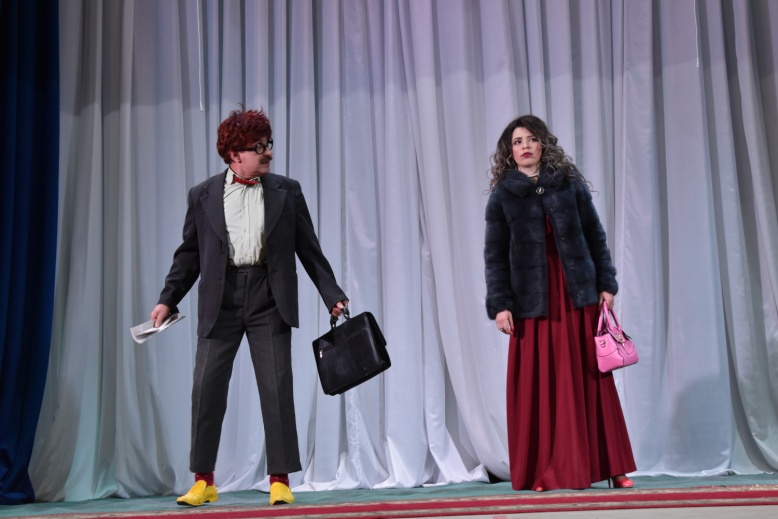 